Lección 18: Día 3 de centrosJuguemos juegos sobre decenas y unidades.Calentamiento: Conversación numérica: Comencemos con 32Encuentra mentalmente el valor de cada expresión.18.2: Centros: Momento de escogerEscoge un centro.El más grande de todos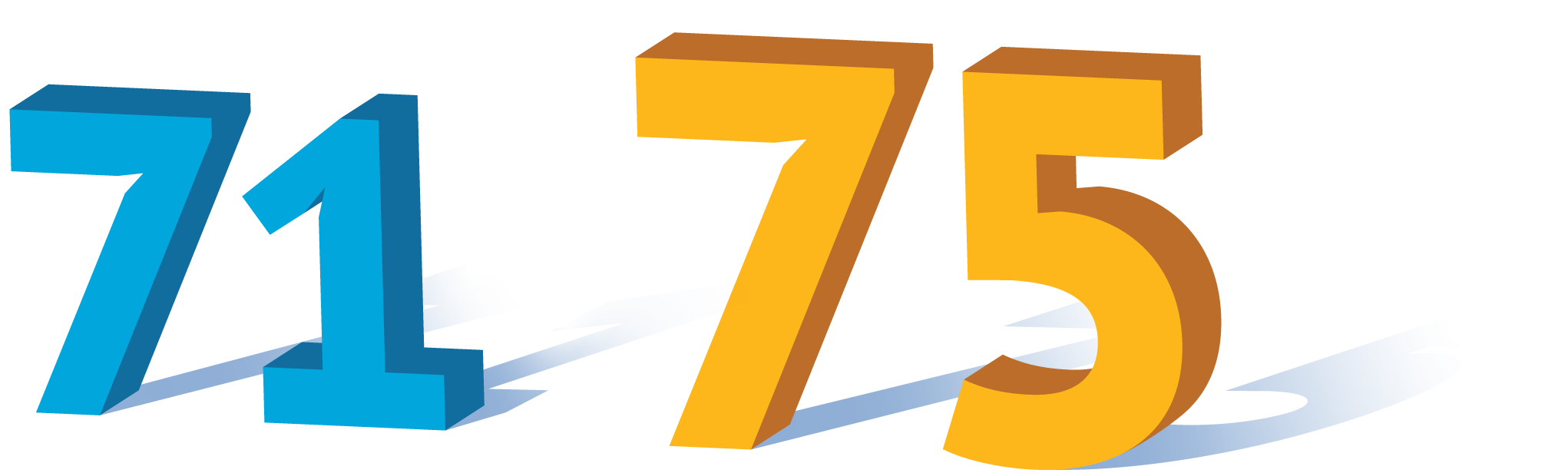 Agarra y cuenta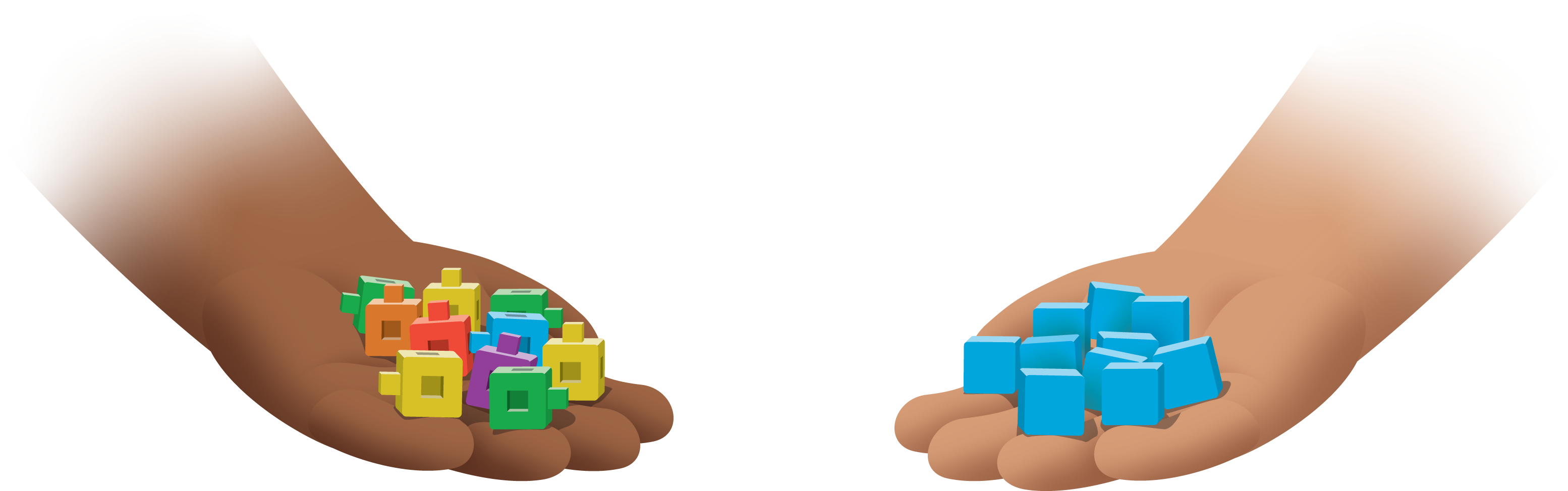 Escribe números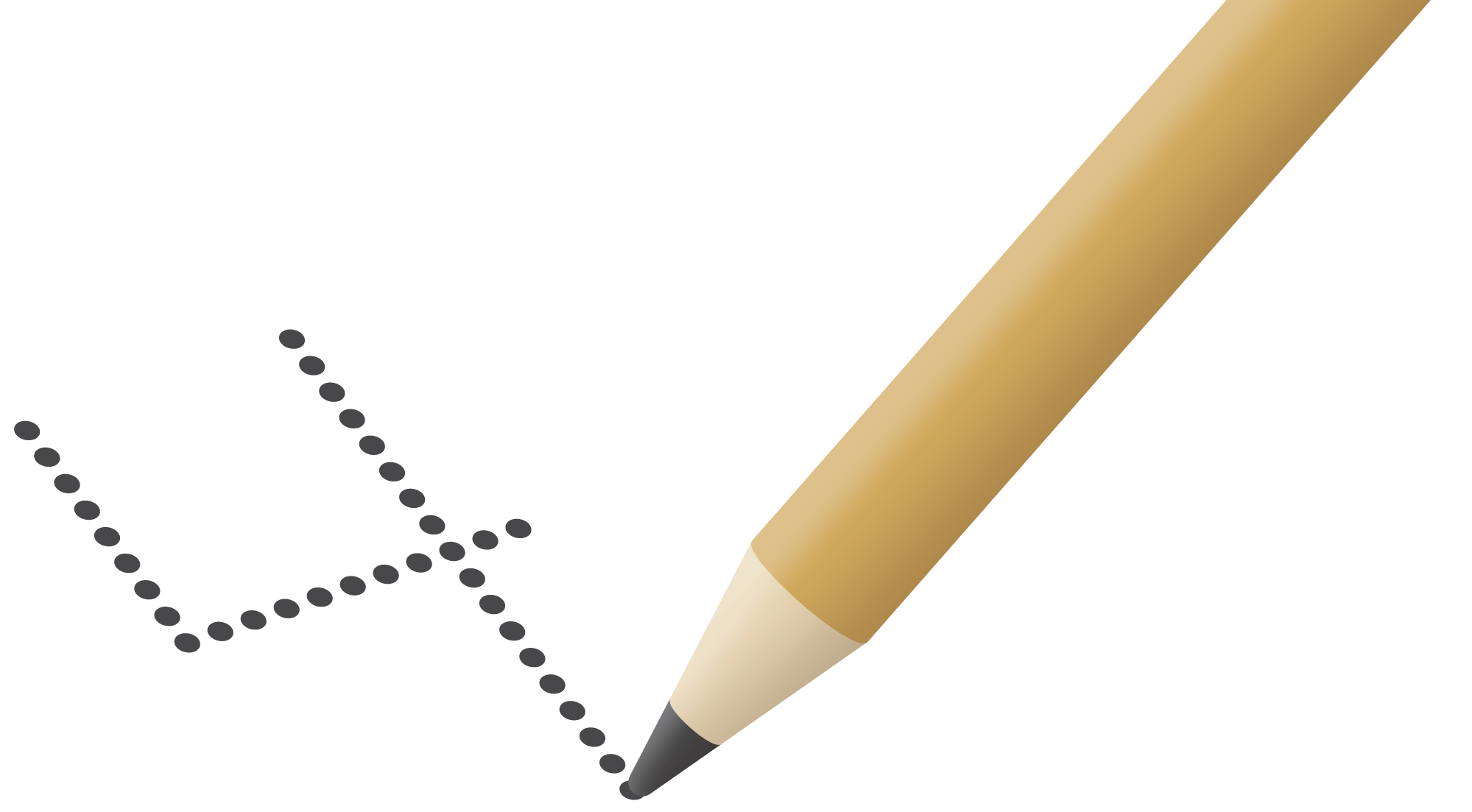 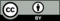 © CC BY 2021 Illustrative Mathematics®